INTRODUCCION El informe de gestión institucional, tiene como objetivo, presentar los logros alcanzados por el del Instituto Técnico Nacional de Comercio “Simón Rodríguez” – INTENALCO en la vigencia 2018, en desarrollo de su gestión misional y administrativa enmarcada en el Modelo Integrado de Planeación y Gestión MIPG. El informe se estructura a partir del análisis de aquellas actividades que generaron mayor impacto positivo y que aportaron al Instituto reconocimiento y credibilidad en los temas relacionados con el Modelo Integrado de Planeación y Gestión MIPG planteadas a desarrollar en la vigencia 2018, así como a las dificultades externas que retrasaron el desarrollo de actividades orientadas a cumplir con los compromisos adquiridos en el Plan de acción, y que dependen de terceros. El Instituto Técnico Nacional de Comercio “Simón Rodríguez” – INTENALCO es una entidad pública del Ordena Nacional adscrita al Ministerio de Educación Nacional, tiene por función principal ofertar programas Técnicos Profesionales y de Educación para el Trabajo y Desarrollo Humano en la Ciudad de Cali, de conformidad con las normas vigentes y de acuerdo al decreto xx de 2017, está obligado a la implementación del Modelo. A continuación, se detallan los logros alcanzados en cada una de las siete (7) Dimensiones del Modelo, planteadas en el Plan de Acción institucional 2018. Dimensión 1. Gestión Estratégica de Talento Humano La política de Talento Humano es el Pilar del Modelo Integrado de Planeación y Gestión MIPG, debido a que el Talento Humano es el activo más importante dentro de las entidades, los atributos de calidad logrados en esta vigencia son los siguientes:Intenalco tiene documentado y actualizado un Plan Estratégico de Talento Humano en el cual se incluyen los componentes definidos en MIPG y este es gestionado de acuerdo con las prioridades fijadas en la dimensión de Direccionamiento Estratégico y Planeación. Se realizó Caracterización del 100% de los servidores, lo cual incluye también características de la conformación de su grupo familiar. Intenalco cuenta con un Sistema de Seguridad y Salud en el trabajo implementado, el cual cuenta con una oficina responsable y un COPAST que cumple con la normatividad vigente. Desde la oficina con las funciones designadas cuenta con Plan de acción para la vigencia al cual se le realiza los respectivos seguimientos y al finalizar la vigencia se verifico ejecución del 90%. Se desarrollaron actividades encaminadas al fortalecimiento del desarrollo del talento humano, tales como: Capacitación a servidores, Plan de Bienestar e incentivos. Se elaboró Plan de vacantes con las vacantes definitivas, para lo cual se está en espera del inicio del proceso por parte de la Comisión Nacional del Servicio Civil.Se encuentra actualizada el 100% de la información de los servidores en el SIGEP con las respectivas novedades presentadas en la vigencia. Se implementaron las acciones del componente de Ambiente y cultura organizacional las cuales están contempladas en el Plan estratégico de Talento Humano de la institución, tales como, horarios flexibles y gestión del conflicto. Acciones a mejorar en la vigencia 2019.Fortalecer el Componente de Fortalecimiento del desarrollo del talento Humano en los siguientes aspectos: Planeación de Capacitación a servidores con evaluaciones de impacto de las mismas en la vigencia siguiente, Implementación y seguimiento a programas de inducción y reinducción al 100% del personal, estrategias que conlleven a mejorar el clima laboral y cultura organizacional. Evaluación de desempeño al 100% de servidores, se debe adoptar modelo para evaluación de provisionales, Libre Nombramiento y remoción y Cargos Directivos con los acuerdos de Gestión, para poder tener adecuados planes de mejora individual de toda la planta de personal. Ajustar valores institucionales con el nuevo plan estratégico que se trace para poder formalizar código de integridad construido con la participación ciudadana. Dimensión 2. Direccionamiento Estratégico y Planeación La segunda dimensión del Modelo es la de Direccionamiento Estratégico y Planeación, la cual tiene como propósito permitirle a una entidad pública definir una ruta estratégica que guie su gestión con miras a satisfacer las necesidades de los ciudadanos. Los resultados obtenidos en esta Dimensión en la vigencia 2018 fueron los siguientes:Se formuló, ejecuto y se realizaron los respectivos seguimientos de la planeación institucional, tanto del Plan de acción articulado con el plan estratégico institucional y sectorial, como de los 17 Planes incluidos en MIPG que hacen parte de la planeación de diferentes instancias institucionales que están articulados en el plan de acción. Se actualizo la caracterización de partes interesadas y esta fue publicada en el link de transparencia de la página web www.intenalco.edu.co/transparencia.Se elaboró Anteproyecto de presupuesto institucional para la vigencia 2019, articulado con la planeación estratégica. Además, que este se realizó con base en la nueva metodología del Ministerio de Hacienda y Crédito Publico. Para la vigencia 2019, se formularon 2 nuevos proyectos de inversión en la metodología MGA web y ambos migrados a la plataforma SUIFP. Estos fueron formulados con la nueva metodología de Cadena de Valor del DNP que contempla los nuevos programas presupuestales para la vigencia 2019.y Ambos proyectos, quedaron incluidos dentro de la Ley y Decreto de liquidación del presupuesto 2019.Se elaboró, ejecuto y público con sus respetivos seguimientos el Plan anticorrupción de atención al ciudadano, lo que también conllevo a validación de mapa de riesgos de corrupción teniendo en cuenta la participación ciudadana en la página web.Se elaboró, ejecuto y público con sus respetivos seguimientos el Plan de participación ciudadana, teniendo en cuenta la participación ciudadana en la página web.Se inició trabajo para la actualización de la Política de Administración del Riesgo Acciones a mejorar en la vigencia 2019.Incentivar la apropiación por parte de líderes de procesos de Planes, programas, proyectos y Política de Administración del Riesgo.Ejecución del Plan de Acción institucional 2018El Plan de Acción 2018 de Intenalco Educación superior se articula con el Plan Estratégico institucional 2016 – 2019 “Educando para la Paz” y el Plan Estratégico sectorial 2018, que a su vez esta articulado, con las diferentes políticas del Modelo de Planeación y Gestión (MIPG). El siguiente grafico da cuenta a la ciudadanía sobre el cumplimiento del Plan Acción institucional de la vigencia 2018, de acuerdo a las metas planteadas dentro de los 5 pilares del Plan estratégico institucional, Formación y ampliación de cobertura, Extensión y proyección social, Bienestar institucional, investigación y Administración Organización y Gestión.Gráfico Nº 01. Ejecución Plan Operativo Institucional vigencia 2017Fuente: Oficina de PlaneaciónEn el grafico anterior, se puede evidenciar que el Plan Acción Institucional 2018 obtuvo un porcentaje promedio de cumplimiento del 88%. Las Objetivos que más aportaron al cumplimiento del Plan fueron Extensión y proyección social, Bienestar e investigación, se hace necesario fortalecer el Objetivo misional de Formación y ampliación de cobertura, debido a que en éste no se alcanzaron las metas estratégicas de radicar condiciones de calidad para nuevos programas académicos redefinidos por ciclos propedéuticos y aumento de cobertura con nuevos cupos de estudiantes en educación superior. Gestión Misional y de gobiernoLas Estrategias misionales hacen parte de la Dimensión 2. Direccionamiento estratégico y planeación, y las metas más destacas dentro de la ejecución de la política en la vigencia 2018, articuladas con los propósitos sectoriales son las siguientes:Tabla Nº 01. Articulación Gestión Misional vs Plan sectorial de Educación 2018  Acciones a mejorar al 2019Radicar las condiciones de calidad de los 10 nuevos programas académicos por ciclos propedéuticos, para brindar a la comunidad caleña la oportunidad de tener oferta de programas académicos hasta el nivel tecnológico, y que de esta manera se vean reflejados en los indicadores de ampliación de cobertura. Fortalecer las estrategias de mercadeo para poder lograr el cumplimiento de metas propuestas en ampliación de cobertura con estudiantes matriculados en primer semestre y total de estudiantes matriculados el total de estudiantes matriculadosIndicadores MisionalesA continuación, se da cuenta a la ciudadanía de los indicadores misionales más relevantes para el desarrollo Misional de la Institución dentro de su sistema de Gestión: Matriculas 2018Los indicadores de Matriculas se analizan bajo dos (2) variables a saber: Nº Total de estudiantes matriculados y Nº total de estudiantes matriculados en primer semestre en los diferentes programas académicos Técnicos profesionales ofertados por la institución:Tabla Nº 02. Matriculas estudiantes de primer semestre Técnicos Profesionales 2018Fuente: Registro y Control Académico Como podemos observar en el cuadro anterior, INTENALCO no alcanzo la meta propuesta de ampliación de cobertura en el indicador de Total de Estudiantes Matriculados en Programas Técnicos Profesionales donde solo alcanzo el 78% discriminados de la siguiente manera: Tabla Nº 03. Nº Total de estudiantes matriculados por programa académico 2018Fuente: Registro y Control Académico Gráfico Nº 02. Porcentaje de participación en matriculas por programa académico 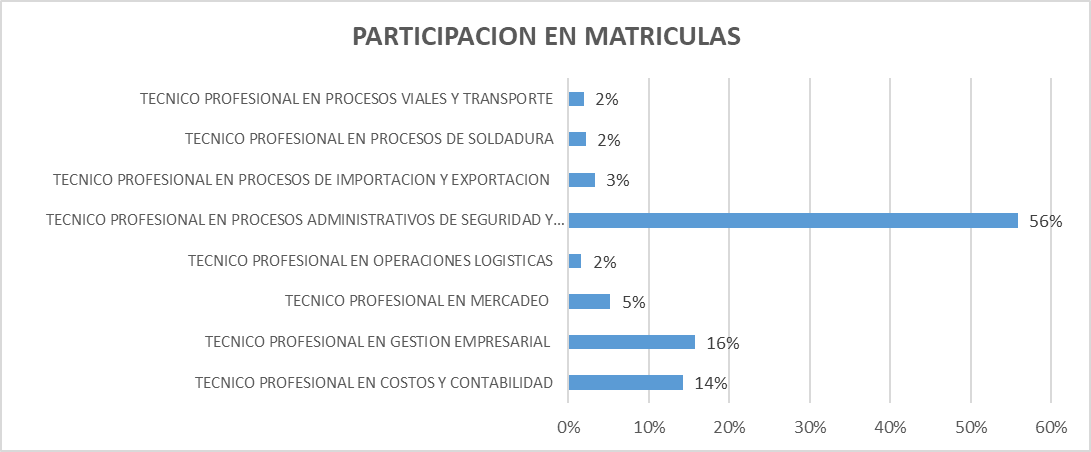 Fuente: Oficina de Planeación Como podemos observar en el gráfico Nº 02, el programa académico Técnico Profesional, que más aporta número de estudiantes matriculados al total de matrículas de Técnicos profesionales de INTENALCO, es el programa Técnico Profesional en Procesos Administrativos en Seguridad y Salud en el Trabajo con un 56%, seguido de Técnico Profesional en Gestión Empresarial con un 16% y Técnico Profesional en Costos y Contabilidad con un 14%. El 14% restante en los demás programas académicos Técnicos profesionales. Tabla Nº 04. Total de estudiantes matriculados en primer semestre por programa académico 2018Fuente: Registro y Control Académico Como se puede observar en la tabla Nº 04, el cumplimiento de metas de ampliación de cobertura en el indicador de estudiantes matriculados en primer semestre obtuvo resultados de 67%, lo cual implica que la institución debe de tomar acciones de mejoramiento en las estrategias de mercadeo para la vigencia 2019. GraduadosA continuación, se da cuenta a la ciudadanía del Nº de graduados en cada uno de los programas Técnicos profesionales ofertados por la institución. Tabla 5. Graduados Técnicos Profesionales 2018Fuente: Registro y Control AcadémicoComo podemos observar en la tabla Nº 05, en el año académico 2018 se graduaron un total de 373 estudiantes de los programas técnicos profesionales y el programa donde más se graduaron estudiantes fue en Seguridad y salud en el trabajo con un total de 220 que equivalen al 59% del total de los graduados. Tabla 6. Matrícula de honor programas Técnicos Profesionales 2018Fuente: Registro y Control Académico En el año académico 2018 se otorgaron un total de 35 matrículas de honor en los diferentes programas académicos, destacando a estudiantes que se encuentren con promedio académico de 4.5 o superior. Política de Gestión presupuestalPara el cumplimiento de esta estrategia en la vigencia 2018 se analizan bajo las siguientes variables:Ejecución PresupuestalLa ejecución presupuestal a diciembre 31 de 2018 asciende al 92% del total del presupuesto de la vigencia 2018; donde la ejecución de Gastos de funcionamiento fue del 91%, mientras que los gastos de Inversión ascienden a los 99,9%, discriminados de la siguiente manera:Tabla 8. Ejecución Presupuestal 2018Fuente: Registros SIIFGastos de FuncionamientoEn el siguiente cuadro, se detalla el nivel de ejecución del presupuesto de Gastos de Funcionamiento que en total asciende a un nivel de ejecución del 91%, de los cuales el 98% son recursos aportados por Nación que equivalen al 69% del total del presupuesto de Gastos de funcionamiento y; 73% de recursos Propios que corresponden al 31% restantes del presupuesto de Funcionamiento. Tabla 9. Gastos de Funcionamiento 2018Fuente: Registros SIIFA continuación, se detalla el nivel de ejecución de Gastos de Funcionamiento por ITEMS principales. Tabla 10. Gastos de Funcionamiento Discriminado 2018Fuente: Registros SIIFComo se puede observar en el cuadro anterior, el nivel de participación en el presupuesto de Gastos de Funcionamiento es el siguiente: 69% para Gastos de personal donde el 84% de estos lo aporta la nación y el 16% restante por recursos propios; 25% para Gastos Generales de los cuales el 40% de estos lo aporta la nación y el 60% restantes por recursos propios; 2% para transferencias corrientes de los cuales el 22% de estos lo aporta la Nación y el 78% restantes por recursos propios y; 5% restante equivale a Gastos de Comercialización de los cuales el 100% son generados con recursos propios. Gastos de InversiónEn la siguiente tabla, se detalla el nivel de ejecución del presupuesto de Gastos de Inversión que en total asciende a un nivel de ejecución del 99,9%, de los cuales se ejecutaron el 100% de los recursos aportado por la Nación que equivalen al 91% de estos y el 99% de los recursos Propios que corresponden al 9% restantes. Tabla 11. Inversión 2018Fuente: Registros SIIFEstos recursos fueron optimizados en la culminación de la construcción del de la nueva sede de INTENALCO que consta de 5 pisos construidos más sótano, la cual está ubicada en la Avenida 4N N°34AN – 08, se encuentra registrado en el Banco de proyectos (SUIFP) del Departamento Nacional de Planeación (DNP), y las fuentes de financiación desde la vigencia 2014 – 2018 han sido aprobadas en la Ley de Presupuesto correspondiente de cada vigencia en el horizonte del proyecto y las adiciones presupuestales por asignación del CREE en los Decretos de Liquidación de adición de presupuesto del Ministerio de Hacienda y Crédito Publico correspondientes en cada vigencia. Con el anterior panorama, el total de las fuentes de financiación del proyecto el cual ya está ejecutado en un 100% en su fase constructiva, fueron las siguientes:Tabla 12. Fuentes de financiación fase constructiva proyecto Fuente: Oficina de PlaneaciónCon estos recursos, a continuación, se detalla el total de recursos asignados a cada tipo de contrato suscrito por la entidad en el horizonte del proyecto: Tabla 13. Relación contratos proyecto construcción Sede Fuente: Oficina de Planeación Adicionalmente, la ejecución de $ 1.215.000.000 apropiados en la vigencia 2018 se destinaron en la culminación del edificio, para construir la subestación eléctrica y dotación de espacios tales como: Piso 1: Área de atención al ciudadano, Arca, Mercadeo, Emisora, Bienestar, biblioteca y Cafetería. Piso 2: Pupitres salones de clase y Fotocopiadora, Piso 4: dotación de escritorios para salas de sistemas, red wifi y telefonía IP para todo el edificio, y rejas de seguridad de los ventanales exteriores. Plan anual de Adquisiciones (PAA)El Plan anual de Adquisiciones (PAA) 2018 de Intenalco asciende a un valor total al finalizar la vigencia fiscal de $ 4.180.035.113, y este fue Publicado oportunamente antes del 31 de enero de 2018 en la página web de Intenalco www.intenalco.edu.co y en el portal de Colombia Compra Eficiente, además que también se publicaron oportunamente las modificaciones que surgieron en la vigencia. A diciembre 31 de 2018 se ejecutó el 87% equivalente a $3.646.326.735 donde los rubros más representativos dentro del plan son los siguientes:Gráfico Nº 03. % de participación en el PAA por rubro 2018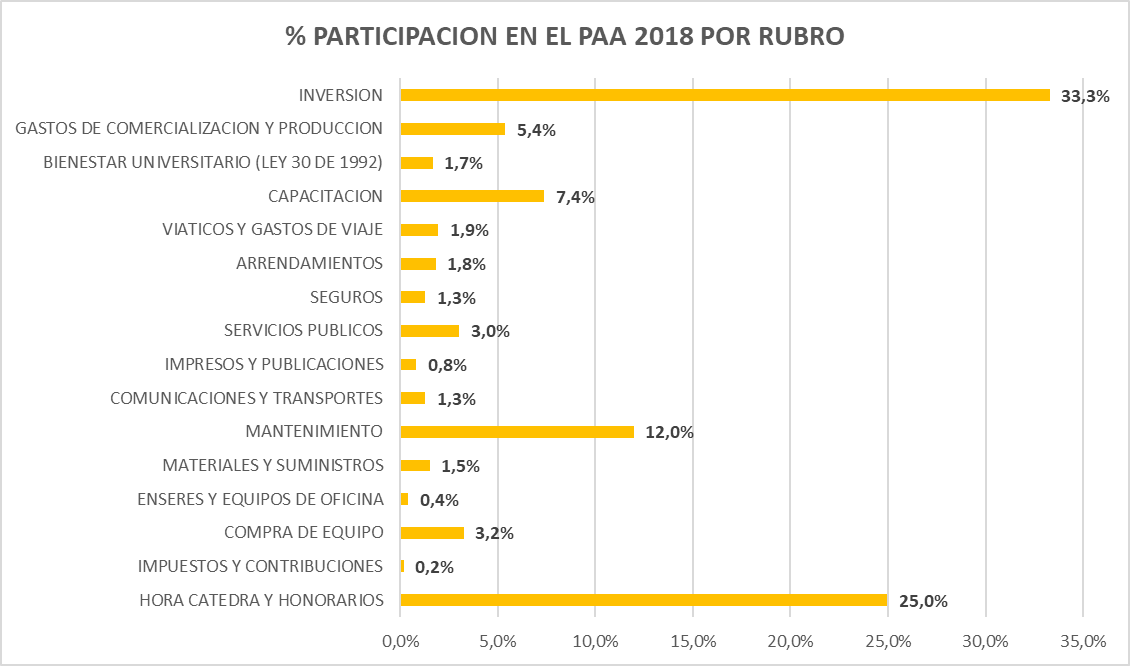 Fuente: Vicerrectoría Administrativa y financiera Plan Anual Mensualizado de Caja (PAC)De acuerdo a la programación mensual del flujo de caja se ejecutó en 100% del Plan Mensualizado de caja de la vigencia 2018, donde se ejecutó el 100% de los recursos solicitados y asignados en todos los meses de la vigencia. Plan anticorrupción y atención al ciudadanoINTENALCO en cumplimiento de la normatividad vigente, formulo con la participación de la ciudadanía y público en página web, el Plan Anticorrupción y Atención al ciudadano 2018, liderado por la oficina de Planeación con el fin de fomentar la transparencia en su gestión institucional y mejorar la prestación de sus servicios y entrega de sus productos a los servidores públicos, instituciones y ciudadanos con oportunidad, calidad e innovación. El documento publicado en la página web dentro de la fecha límite (31 de enero de 2018) consta de seis componentes, a saber:Componente 1. Gestión del riesgo de corrupción Componente 2. Racionalización de trámitesComponente 3. Rendición de cuentas Componente 4. Estrategia de atención al ciudadanoComponente 5. Transparencia y acceso a la información Componente 6. Iniciativas adicionalesEn la ejecución de esta política, INTENALCO alcanzo el nivel del 85% de las actividades planteadas dentro del Plan Anticorrupción y Atención al Ciudadano de la vigencia 2018, con los siguientes resultados por estrategia: Tabla 14. Resultado Plan Anticorrupción y atención al ciudadano 2018Seguimiento cuatrimestral a la ejecución del Plan Anticorrupción y atención al ciudadano 2018 de INTENALCO y publicado en página Web con las siguientes fechas límites (Abril 30, Agosto 30 y Diciembre 31)Participación de los funcionarios convocados del Grupo de Atención al Ciudadano en las capacitaciones y acompañamiento realizado por el Ministerio de Educación Nacional como cabeza del sectorRevisión, análisis y validación en Comité de Gestión y Desempeño y con ejercicio de participación ciudadana de la Matriz de Riesgos de Corrupción de la institución.Revisión y seguimiento por parte de la Oficina de Control Interno a las acciones definidas para gestionar los riesgos de Corrupción.  Dimensión 3. Gestión Con valores para el resultado En esta dimensión se definen los aspectos a tener en cuenta por parte de una entidad para poner en marcha lo previsto y establecido en los ejercicios de direccionamiento estratégico y de planeación institucional y su desarrollo se ve reflejado desde dos perspectivas; de la ventanilla hacia adentro y de la ventanilla hacia afuera. De esta manera, los resultados obtenidos en esta dimensión fueron los siguientes:Con el fin de verificar el estado de avance de implementación del Modelo Integrado de Planeación y Gestión (MIPG), se aplicó al inicio de la vigencia 2018 las herramientas de autodiagnóstico institucional de cada una de las 16 políticas iniciales del Modelo, el cual arrojo el siguiente resultado:Gráfico Nº 04. Autodiagnóstico inicial 2018 MIPG  Fuente: Oficina de PlaneaciónCon el Objetivo de Cerrar Brechas en la implementación de MIPG, se trazó plan de acción de corto, mediano y largo plazo para incrementar los niveles de implementación en las diferentes políticas, sobre todo las que obtuvieron porcentaje más bajo de implementación. En la vigencia 2018 se implementó satisfactoriamente, las acciones propuestas a corto plazo, y estas se vieron reflejadas en el incremento del estado de avance de implementación del Modelo, lo cual fue verificado al finalizar la vigencia 2018 con un nuevo autodiagnóstico, el cual arrojo el siguiente resultado:Gráfico Nº 05. Autodiagnóstico Final 2018 MIPG Fuente: Oficina de PlaneaciónDentro de la Políticas de Gobierno Digital y seguridad de la información se realizaron las siguientes actividades y proyectos: Plan de Gobierno digital formulado y publicado en la página web instruccional oportunamente antes del 31 de enero de 2018.  Actualización y publicación en página web del Plan Estratégico de TI.Se estructuró el portafolio de proyectos que hace parte del PETI, teniendo en cuenta las necesidades de la nueva sede construida de INTENALCO, en los cuales se incluyeron los siguientes componentes: cableado estructurado, adquisición de equipo de hardware para redes, implementación de telefonía IP, ampliación del ancho de banda para cobertura total de edificio en internet cableado y wifi. Estos proyectos se ejecutaron en un 100% dentro de la vigencia. Actualización de las licencias de sistema operativo, paquete de office y antivirus.Se realizó mantenimiento preventivo de equipos tecnológicos: Informe 15 de mayo 2018Se realizaron mantenimientos correctivos de los equipos tecnológicos de la institución. Formato oficina de TI, de acuerdo a necesidades presentadas y solicitadas a la oficina de TI.Se realizó autodiagnóstico diagnostico de la capacidad en recursos humanos, físicos y tecnológicos en la función de prestación de servicios de TI: Para estudioSe realizó actualización del mapa de riesgos de TI, de acuerdo a nuevas condiciones por nueva infraestructura construida.Se inició trabajo para formulación del Plan RAEE.Se realizó actualización del catálogo de servicios de TI 2018Implementación de SECOP II, como herramienta principal para adelantar la contratación estatal. Se realizaron diferentes campañas de la Gestión Documental para incentivar la disminución de uso de papel.Se aplicó encuesta a través de la página web institucional, con el objetivo de medir el grado de satisfacción del servicio recibido por parte de la ciudadanía, lo cual arrojo los siguientes resultados:                    Grafica Nº 06. Porcentaje de satisfacción 2018 Fuente: Oficina de Planeación El 33% de los encuestados califica de forma excelente el servicio ofrecido por la institución, el 57% lo califica de forma sobresaliente, el 8% aceptable y el 2% lo considera malo.De forma general existe un grado de satisfacción de 4.2 sobre 5, lo cual se ubica en una calificación sobresaliente.Dentro del Plan de Racionalización de Tramites y OPAS de la vigencia anterior, INTENALCO propuso Racionalizar el trámite de Certificados y constancias de estudio, con la implementación de herramientas tecnológicas que permitan tener un trámite parcialmente en línea que le permitan a la ciudadanía disponer de mecanismos para disminuir los tiempos de realizar este trámite y este se pueda realizar de forma virtual a través de la plataforma en la página web. De esta manera, INTENALCO realizo las acciones propuestas en su estrategia lo cual conllevo a un 100% de racionalización de acuerdo a lo previsto. Desde la oficina de Planeación se lidero la elaboración del Plan de participación ciudadana para la vigencia 2018, con el propósito de desarrollar estrategias que promuevan la participación de los grupos de interés en las diferentes etapas de la gestión institucional, este fue publicado oportunamente en la página web institucional en Link de trasparencia www.intenalco.edu.co/transparencia antes del 31 de enero de 2018, y  obtuvo un porcentaje de implementación del 80% al finalizar la vigencia.Dimensión 4. Evaluación de ResultadosSe realizó seguimiento semestral a los indicadores definidos dentro del Plan estratégico institucional y seguimiento trimestral a los indicadores establecidos para el seguimiento del Plan de Acción institucional. Además, INTENALCO cuenta con un tablero de indicadores dentro de su sistema de Gestión con el fin de verificar el grado de cumplimiento de planes, programas y proyectos los cuales se midieron de acuerdo a la periodicidad establecida. INTENALCO realizo de manera oportuna el 100% de los respectivos seguimientos en los sistemas de información de las diferentes entidades que realizan seguimiento a las políticas públicas. INTEALCO realizo el autodiagnóstico de cada una de las 16 políticas de MIPG con el respectivo plan acción de cierre de brechas para la vigencia 2018 y los resultados se informaron en la dimensión Nº 03 de este informe. Dimensión 5. Información y comunicaciónINTENALCO implemento iniciativa de innovación abierta ejecutando la estrategia de participación ciudadana, con el propósito de incentivar la participación de la ciudadanía en la actualización de mapas de riesgos de corrupción. INTENALCO estableció Plan de accesibilidad de acuerdo al acompañamiento del Ministerio de Educación Nacional, el cual se ejecutó a un 80% en la vigencia. El plan tiene metas establecidas en el corto, mediano y largo plazo, y las que no se ejecutaron en la vigencia 2018 serán replanteadas para la vigencia 2019. Se registró en el sistema de información SIGEP el 100% de las hojas de vida de los funcionarios activos en la institución y a su vez cada una de las novedades de los funcionarios. En la Política de Gestión documental se desarrollaron las siguientes actividades:ESTRATEGIA 1: Implementación del plan de contingencia 2018 por traslado de sede, se capacitó de manera personalizada a los funcionarios en la elaboración del inventario del archivo de Gestión.100% organización de la documentación   en carpetas virtuales y el uso de las TRD, 100% conformación de expedientes, revisión de seguridad de la información en documentos físicos y electrónicos. ESTRATEGIA 2: Implementación de una política unificada para el manejo electrónico de datos, revisando el uso del software por dependencia para la preservación de la información y el traslado a la nueva sede, aplicación de la ley 1712 de 201470% de los funcionarios conoce, actualiza y utiliza el Registro de activos de la informaciónEl 50% de automatización de procesos por softwareESTRATEGIA 3: Preservar y conservar a largo plazo la información a través del Sistema de Gestión Documental para preservar el contenido, estructura y el contexto entre los documentos de forma que garantice la accesibilidad.100% Elaboración de un diagnóstico del archivo de gestión de la Institución al momento del traslado a la nueva sede.100% alistamiento historias laborales y contratación al 201670 % radicación de comunicaciones internas y externas en el software Sevenet100% observación de  buenas prácticas en el uso de tecnología y conservación de la información en el área Misional- Vicerrectoría 
Académica.100% Implementación blog Institucional sobre buenas prácticas – Gestión del Conocimiento. http://www.gestiondelconocimiento.intenalco.edu.co.ESTRATEGIA 4: Ejecución de la fase de planeación para la construcción del archivo histórico.100% Elaboración del Diagnóstico del archivo histórico100% Inventario de documentos fotográficos recolectados.100% Inventario de archivo históricoDimensión 6. Gestión del Conocimiento e InnovaciónSe elabora manual de gestión del conocimiento e innovación, se espera en la próxima vigencia 2019 la adecuada implementación del mismo.Se crea procedimiento de transferencia del conocimiento enfocado a la entrega adecuada de los puestos de trabajo y conservación de la información.  Se constituye grupo institucional de gestión del conocimiento, en cual es integrado por diferentes áreas de la entidad y se capacita al mismo en las diferentes etapas que constituyen la gestión del conocimiento.    Intenalco elabora borrador de la caracterización de gestión del conocimiento, la cual se tiene establecida incluir en el proceso de Talento Humano.Se documentan buenas prácticas implementadas en la institución en los procesos de gestión académica y gestión documental.  Dimensión 7. Control InternoA continuación, se relaciona los avances dentro del componente de control interno en la vigencia 2018. Meta 1. Implementar una Estrategia de Autocontrol: Evaluación a la ejecución del plan de acciónInforme cuatrimestral de seguimiento a la ejecución plan anticorrupción y atención al ciudadano.Informes pormenorizados del sistema de control interno.Informe Control interno contable.Revisión componentes del FURAG que presentan gajo índice de implementación o no se han ejecutadoMeta 2. Implementar el 100% del plan de trabajo para la gestión del riesgo:Seguimiento a matriz de riesgos institucionales y matriz riesgos de corrupciónRevisión de matriz de riesgos institucionalesMeta 3. Implementación del 100% del programa anual de auditorías:Se realizó evaluación independiente a la Oficina de sistemas, Seguridad y Salud en el trabajo, Atención al Ciudadano. Auditorías internas de calidad no se realizó.Meta 4. Implementación del 100% de planes de mejoramiento:Con la implementación de la Estrategia Definir e implementar un Sistema de Aseguramiento de la calidad en los procesos académicos y su programa Consolidar los procesos de autoevaluación y autorregulación de los programas académicos se realiza un diagnostico académico-administrativo como resultado de las acciones a emprender se suscribe un plan de Mejoramiento con las diferentes áreas involucradas Rectoría, Vicerrectoría Académica, Direcciones de Unidad, Vicerrectoría Administrativa y Financiera, ORI, Planeación y Bienestar Universitario.La oficina de Control interno hace parte del comité evaluador y seguimiento de la ejecución del plan de mejoramientoAsesoría a las diferentes áreas, que lo han requerido en la implementación de los diferentes programas.Asistencia a reuniones los comités donde la Oficina hace parte y como invitada(Original firmado) NEYL GRIZALEZ ARANARECTORINTENALCO EDUCACIÓN SUPERIORElaboro: Jorge Eduardo Martínez – Jefe de Planeación Objetivo Plan SectorialMeta Plan SectorialEstrategia institucionalMeta del Plan de acción 2018CumplimientoFortalecimiento del desarrollo de competencias genéricas y específicasProgramas técnicos y tecnológicos con enfoque de competenciasE1. Redefinir la oferta formativa acorde con el carácter de la institución.10 nuevos programas académicos radicados en plataforma SACES por ciclos propedéuticos50%Aumento de CoberturaParticipación T&TE1. Redefinir la oferta formativa acorde con el carácter de la institución.3000 estudiantes matriculados en los dos periodos académicos de la vigencia78%Aumento de CoberturaParticipación T&TE1. Redefinir la oferta formativa acorde con el carácter de la institución.1000 Estudiantes nuevos matriculados en los dos periodos académicos de la vigencia67%Calidad Definir e implementar un Sistema de Aseguramiento de la calidad en los procesos académicos.Implementación del 100% del plan de acción de autoevaluación100%N. total de Estudiante Matriculados año 2018META Porcentaje de cumplimiento23343000 Nuevos cupos78%PROGRAMA ACADEMICO2018-I2018-IITOTALTECNICO PROFESIONAL EN COSTOS Y CONTABILIDAD184148332TECNICO PROFESIONAL EN GESTION EMPRESARIAL 192175367TECNICO PROFESIONAL EN MERCADEO 6260122TECNICO PROFESIONAL EN OPERACIONES LOGISTICAS152338TECNICO PROFESIONAL EN PROCESOS ADMINISTRATIVOS DE SEGURIDAD Y SALUD EN EL TRABAJO7016021303TECNICO PROFESIONAL EN PROCESOS DE IMPORTACION Y EXPORTACION 463076TECNICO PROFESIONAL EN PROCESOS DE SOLDADURA213051TECNICO PROFESIONAL EN PROCESOS VIALES Y TRANSPORTE242145124510892334PROGRAMA ACADEMICO2018-I2018-IITOTALTECNICO PROFESIONAL EN COSTOS Y CONTABILIDAD563086TECNICO PROFESIONAL EN GESTION EMPRESARIAL 6240102TECNICO PROFESIONAL EN MERCADEO 222648TECNICO PROFESIONAL EN OPERACIONES LOGISTICAS91019TECNICO PROFESIONAL EN PROCESOS ADMINISTRATIVOS DE SEGURIDAD Y SALUD EN EL TRABAJO181133314TECNICO PROFESIONAL EN PROCESOS DE IMPORTACION Y EXPORTACION 12719TECNICO PROFESIONAL EN PROCESOS DE SOLDADURA191231TECNICO PROFESIONAL EN PROCESOS VIALES Y TRANSPORTE351651396274670GRADUADOS TECNICOS PROFESIONALES. PRIMER YSEGUNDO PERIODO DE 2018GRADUADOS TECNICOS PROFESIONALES. PRIMER YSEGUNDO PERIODO DE 2018GRADUADOS TECNICOS PROFESIONALES. PRIMER YSEGUNDO PERIODO DE 2018Programa Académico1-20182-2018GESTION EMPRESARIAL4434COSTOS Y CONTABILIDAD1933PROCESOS DE IMPORTACION Y EXPORTACION07MERCADEO17SEGURIDAD Y SALUD EN EL TRABAJO86134PROCESOS VIALES Y DE TRANSPORTE 10SALUD OCUPACIONAL 61TOTAL GRADUADOS157216MATRICULA DE HONOR TECNICOS PROFESIONALES PRIMER Y SEGUNDO PERIODO DE 2018MATRICULA DE HONOR TECNICOS PROFESIONALES PRIMER Y SEGUNDO PERIODO DE 2018MATRICULA DE HONOR TECNICOS PROFESIONALES PRIMER Y SEGUNDO PERIODO DE 2018Programa Académico1-20182-2018GESTION EMPRESARIAL24COSTOS Y CONTABILIDAD55MERCADEO22SEGURIDAD Y SALUD EN EL TRABAJO67SOLDADURA10OPERACIONES LOGISTICAS10TOTAL MATRICULA DE HONOR1718CONCEPTOApropiación VigenteTotal Compromiso% ParticipaciónApropiación Disponible% de EjecuciónFuncionamiento $       6.599.450.589,00  $     5.973.508.305,18 84% $     625.942.283,82 91%Inversión $       1.215.000.000,00  $     1.213.490.564,00 16% $         1.509.436,00 99,9%TOTAL PRESUPUESTO $       7.814.450.589,00  $     7.186.998.869,18  $     627.451.719,82 92%FuenteSituaciónRecApropiación VigenteTotal CompromisoApropiación Disponible% de EjecuciónNaciónCSF10 $        4.573.159.124,00  $      4.493.740.142,83  $           79.418.981,17 98%NaciónSSF11 $               9.572.681,00  $             9.572.681,00  $                              -   100%PropiosCSF20 $        2.016.718.784,00  $      1.470.195.481,35  $         546.523.302,65 73%TOTAL FUNCIONAMIENTOTOTAL FUNCIONAMIENTOTOTAL FUNCIONAMIENTO $        6.599.450.589,00  $      5.973.508.305,18  $         625.942.283,82 91%ConceptoFuenteSituaciónRecApropiación Vigente% de participacionTotal CompromisoApropiación Disponible% de Ejecución% de EjecuciónGtos de personalNaciónCSF10 $    3.903.758.850,00 86% $   3.824.339.868,83  $    79.418.981,17  $    79.418.981,17 98%Gtos de personalPropiosCSF20 $       632.000.000,00 14% $      616.032.428,83  $    15.967.571,17  $    15.967.571,17 97%SUB TOTALSUB TOTALSUB TOTALSUB TOTAL $    4.535.758.850,00 69% $   4.440.372.297,66  $    95.386.552,34  $    95.386.552,34 98%Gtos. GeneralesNaciónCSF10 $       654.652.384,00 40% $      654.652.384,00  $                        -    $                        -   100%Gtos. GeneralesPropiosCSF20 $       984.718.784,00 60% $      612.692.661,54  $  372.026.122,46  $  372.026.122,46 62%SUB TOTALSUB TOTALSUB TOTALSUB TOTAL $    1.639.371.168,00 25% $   1.267.345.045,54  $  372.026.122,46  $  372.026.122,46 77%Transferencias CorrientesNaciónCSF10 $         14.747.890,00 13% $        14.747.890,00  $                        -    $                        -   100%Transferencias CorrientesNaciónSSF11 $           9.572.681,00 9% $          9.572.681,00  $                        -    $                        -   100%Transferencias CorrientesPropiosCSF20 $         88.000.000,00 78% $        45.632.339,98  $    42.367.660,02  $    42.367.660,02 52%SUB TOTALSUB TOTALSUB TOTALSUB TOTAL $       112.320.571,00 2% $        69.952.910,98  $    42.367.660,02  $    42.367.660,02 62%Gtos. De Comercializacion PropiosCSF20 $       312.000.000,00 100% $      195.838.051,00  $  116.161.949,00  $  116.161.949,00 63%SUB TOTALSUB TOTALSUB TOTALSUB TOTAL $       312.000.000,00 5% $      195.838.051,00  $  116.161.949,00  $  116.161.949,00 63%TOTAL FUNCIONAMIENTOTOTAL FUNCIONAMIENTOTOTAL FUNCIONAMIENTOTOTAL FUNCIONAMIENTO $    6.599.450.589,00  $   5.973.508.305,18  $  625.942.283,82  $  625.942.283,82 91%FuenteSituaciónRecApropiación VigenteTotal CompromisoApropiación Disponible% de EjecuciónNaciónCSF10 $       1.110.000.000,00  $       1.110.000.000,00  $                               -   100%PropiosCSF20 $          105.000.000,00  $          103.490.564,00  $              1.509.436,00 99%TOTAL INVERSION TOTAL INVERSION TOTAL INVERSION  $       1.215.000.000,00  $       1.213.490.564,00  $              1.509.436,00 99,9%FUENTE / VIGENCIA2014201520162017TOTALNACION $      659,102,805  $        1,040,000,000  $        1,080,000,000  $                           -    $    2,779,102,805 CREE $   3,681,204,732  $        2,262,028,470  $        1,746,159,259  $    1,838,495,561  $    9,527,888,022 PROPIOS $      395,758,894  $           280,000,000  $           320,000,000  $                           -    $        995,758,894 TOTAL $   4,736,066,431  $        3,582,028,470  $        3,146,159,259  $    1,838,495,561  $  13,302,749,721 CONTRATOS    Total contratosContratos obra $   12,693,967,311Interventoría Técnica y Administrativa $        608,782,410 Total $   13,302,749,721ESTRATEGIARESULTADOComponente 1. Gestión del riesgo de corrupción 94%Componente 2. Racionalización de trámites100%Componente 3. Rendición de cuentas 86%Componente 4. Estrategia de atención al ciudadano84%Componente 5. Transparencia y acceso a la información 94%Componente 6. Iniciativas adicionales40%TOTAL85%